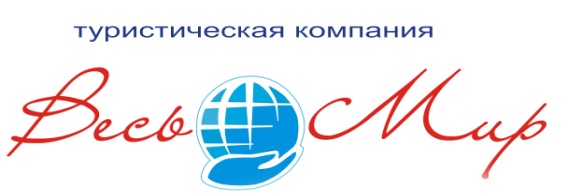 РТ,  Казань, ул. Спартаковская, 2, оф. 312е-mail: allworld-tour@mail.ru  сайт: www.vesmirkazan.ruтелефакс:  (843) 296-93-70, 8-900-325-27-30_____________________________________________________________________________________Стоимость путевок в санаторий-профилакторий «Салампи» в 2019 годуПолную информацию по санаторию смотрите здесь…Пенсионерам: специальные заезды по специальным ценам с трансфером из Казани! (см. здесь…)                         Цены на путевки и курсовки в санаторийЦены указаны без учета скидок и акций
Цены актуальны до 1 октября 2019 г.Путевки на лечениеПутевки на отдых (без лечения)Курсовки дневные, вечерние, ночныеПроживание и аренда VIP-номеровПутевки на лечениеРекомендуемый курс лечения - от 10 дней.
В стоимость путевки на лечение входит: проживание, 5-ти разовое питание по системе "Заказное меню", ЛФК, медицинские процедуры, посещение сауны по установленному графику, культмассовые мероприятия.Двухместные и трехместные номераСемейные номераПримечание: дети до 6 лет проживают бесплатно (на доп. месте или без доп. места).
Стоимость питания: завтрак - 170 руб., обед - 250 руб., ужин - 200 руб.

Рекомендуемый курс лечения - до 10 дней. Наши врачи практикуют только комплексный подход в лечении и оздоровлении каждого пациента с учетом индивидуальных особенностей организма и специфики заболевания. Наличие санаторно-курортной карты ОБЯЗАТЕЛЬНО! Для детей обязательна справка об эпидокружении.Условия размещенияЗа номер без подселения, руб.Взрослый с подселением, руб.Пенсионер с подселением, руб.Ребенок 6-12 лет, руб.Двухместный стандартный номер с 5-ти разовым питанием и лечением2300169015201350Трехместный стандартный номер с 5-ти разовым питанием и лечением-139012501110Условия размещенияВзрослый, руб.Пенсионер, руб.Ребенок 6-12 лет, руб.1 человек с 5-ти разовым питанием и лечением50004500-2 человека с 5-ти разовым питанием и лечением230020709603 человека с 5-ти разовым питанием и лечением169015209604 человека с 5-ти разовым питанием и лечением13901250960